Муниципальное общеобразовательное учреждение«Лицей №5»ВНЕКЛАССНОЕ МЕРОПРИЯТИЕПО БИОЛОГИИ В 7-х КЛАССАХ«В МИРЕ ЖИВОТНЫХ»«СВОЯ ИГРА»Подготовила и провелаучитель биологииТрохина Татьяна ЕгоровнаЖелезногорск 2014г.Внеклассное мероприятие по биологии в 7-х классах «В мире животных» по мотивам телевизионной игры «Своя игра»Цели: расширение кругозора учащихся; развитие интеллектуальных способностей, логического мышления, памяти, творческого потенциала, наблюдательности, интереса к изучению биологии у учащихся; воспитание чувства коллективизма, сплоченности команды, духа соревнования, точности и быстроты ответов, умения работать в команде, а также сопереживания и взаимопомощи друг к другу, воспитание умения выслушивать мнения товарищей, уметь серьезно подойти к каждому вопросу, концентрировать внимание на нем; воспитание внимательного слушателя и соблюдения правил поведения во время мероприятия. Оформление: пословицы на бумажных листах (или на доске): «Умный товарищ – половина дороги», «Умные речи приятно и слушать», «Думай дважды, говори раз», «Думают думу без шуму».Оборудование: презентация или волчок со стрелкой; табло; часы (с секундомером); гонг; конверты с заданиями.Подготовительный этап: Соревнуются три команды по 6 человек (по одной от каждого класса). Каждая команда заранее выбирает название по названию какого-либо животного и готовит эмблемы с его изображением. Также выбирается жюри в составе 3 – 5 человек (учителя-предметники или старшеклассники).	Содержание игры: Объяснение правил игры.Проведение игры.Подведение итогов, награждение победителей.Ход игры.Объяснение правил игры.Здравствуйте уважаемые игроки. Слайд 1.Сегодня мы собрались на игру «Своя игра. В мире животных». Вам предстоит показать свои знания, интеллект, эрудицию в области изучения биологии. Вас ждёт увлекательная игра. Слайд 2. Активное участие в игре принимайте, свои знания выявляйте!На доске вы видите пословицы, обратите на них внимание: «Умный товарищ – половина дороги», «Умные речи приятно и слушать», «Думай дважды, говори раз», «Думают думу без шуму».Не случайно я выбрала эти пословицы – не спешите с ответом, выслушивайте мнения своих товарищей по команде. Ошибиться очень легко.  Итак, начинаем игру.Позвольте вам представить жюри: …Для успеха в любой игре нужно знать правила.Соблюдая правила, вы можете заставить их работать на себя.Неизвестный авторВ игре принимают участие 3 команды. Их основная цель — отвечать на вопросы и зарабатывать как можно большее число очков. В начале игры у каждой из команд на счету 0 очков. Суть игры заключается в том, что команды отвечают на вопросы различной стоимости, пытаясь опередить друг друга. Игра состоит из двух раундов. В начале каждого раунда открывается игровое поле, которое состоит из пяти секторов с различного рода заданиями. Каждый сектор содержит вопросы различной стоимости. Чем выше цена вопроса, тем он, как правило, сложнее. Начинается игра с выбора любого вопроса из любого сектора одной из команд. Вопрос появляется на экране и зачитывается вслух ведущим. На обдумывание ответа отводится не более одной минуты. В случае правильного ответа стоимость вопроса прибавляется к счёту ответившей команды, и она выбирает следующий вопрос. В случае неверного ответа очки снимаются со счёта отвечавшего, а другая команда получают право дать свой ответ. Если на вопрос никто не отвечает, то ведущий объявляет правильный ответ, а следующий вопрос выбирает та же команда, что выбирала предыдущий вопрос.Проведение игры.Слайды 3-4.1 раунд «Синий. Самые, самые…»Слайды 7-11.Птицы-рекордсмены. 10 - Самая крупная водоплавающая птица.Самая крупная водоплавающая птица –императорский пингвин. Его рост – 1,2 метра, а размах грудных плавников -1,3м., а вес – 42,6 кг.20 - Самая крупная птицаСамая крупная в мире птица – страус, его рост почти 2,4 метра. Рост некоторых особей – 2,7м., а вес до 156 кг.30 - Самая быстролетающая птицаСокол-сапсан, падая с большой высоты, развивает скорость до 250км/ч. В горизонтальном полете стриж развивает скорость до 171 км/ч.40 - У этой птицы самый большой размах крыльевРазмах крыльев странствующего альбатроса достигает 3,7 метров50 - У этой птицы самый громкий голосИндийский павлин издает самые громкие среди всех птиц крики, которые слышны за несколько километровСлайды 12-16.Беспозвоночные-рекордсмены. 10 - Самое зубастое существо планетыСамая зубастая на Земле - садовая улитка. Ведь у нее 25 тысяч зубов! Правда, как мы понимаем, зубы эти абсолютно безопасны и служат лишь для перетирания листьев.20 - Самое медленное животноеСадовая улитка самое медленное животное, которое проходит 48 метров в час.30 - Самое большеглазое животноеГигантский кальмар — самое большеглазое из всех животных Земли: диаметр его глаз достигает 50 сантиметров.40 – Самый лучший прыгунЛучшим прыгуном в животном мире является блоха, она может прыгнуть на высоту 34 см, что в 150 раз превышает размеры её тела.50 - Самое смертоносное животноеСамка малярийного комара является самым смертоносным существом в мире. Эти комары, переносящие малярию, каждый год убивают больше миллиона людей во всем мире.Слайды 17-21.Рептилии-рекордсмены. 10 - Эта змея самая длиннаяСамая крупная рептилия, когда-либо пойманная – 9-тиметровый сетчатый питон. Анаконды могут достигать огромных размеров. Сообщали об экземпляре в 42 метра20 - Самые крупные рептилииМорские крокодилы – самые крупные рептилии. В 1954 году был убит крокодил длиной 8м., весом 2 т. Ширина его туловища была 1,5 метра30 - Самая ядовитая змеяЯд морской кобры примерно в 100 раз сильнее яда любых других змей40 - Эти рептилии живут дольше всехЭто мавританская черепаха. Она живет 150 лет50 – Эта черепаха самая крупнаяГигантская кожистая черепаха с Галапагосских островов весит около 159 кг, а ее панцирь достигает метра в поперечникеСлайды 22-26.Насекомые-рекордсмены. 10 - Самый крупный отряд насекомыхЭто отряд жесткокрылых (жуков), которых насчитывается около 330 тыс. видов, что составляет 1/3 всех насекомых20 - Самое громогласное насекомоеСамцы цикады издают самые громкие звуки. Этот звук слышен на расстоянии свыше 400м.30 - Самая большая продолжительность жизни у насекомыхЦарицы некоторых видов термитов живут до 50 лет40 - Это насекомое самое тяжелоеЭто облаченный в массивный панцирь африканский жук голиаф. Его вес достигает 100г.50 - Самые крупные гнезда насекомыхВ Австралии найдено самое крупное гнездо термитов. Его высота составляет 6,1м., а длина окружности у основания – 31м.Слайды 27-31.Звери-рекордсмены. 10 - Млекопитающие-долгожителиАфриканские слоны живут 70 лет, некоторые около 80 лет20 - Самое быстрое млекопитающееГепард на коротких отрезках развивает скорость до 110 км/ч30 - Самое крохотное сухопутное млекопитающееЗемлеройка от головы до хвоста составляет 6-8 см., длина хвоста 2,5 см, весит до 2,5г.40 - Самое медлительное млекопитающееТрехпалый ленивец передвигается по земле со скоростью около 2м. В минуту, по деревьям – 3 м/мин.50 - Самое большое стадо млекопитающихСтадо газелей достигает численности до 100млн. животных. Рассказывают, что одно такое стадо было шириной 24 км и тянулось на 150км.Слайды 4-5.2 раунд «Черный. Интеллектуальный»Слайды 32-36Ребусы о млекопитающих. 10 -  Медведь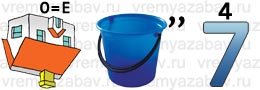 20 – Верблюд 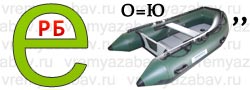 30 – Дикобраз 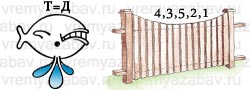 40 –  Тушканчик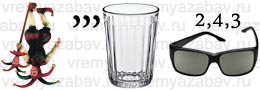 50 - Кенгуру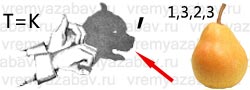 Слайды 37-41.Загадки о млекопитающих. 10 – Ходит важно, словно графС длинной шеей наш…Жираф.20 – Острозубы, но добрыВ реках плотники-… Бобры.30 – Целый день лежать не лень –Толстым должен быть… Тюлень.40 – Огромная кошка по лесу скачет, В ушках серёжки она не прячет, Ей не скажешь слова - брысь, Потому, что это - ...Рысь50 - Хожу в пушистой шубе,Живу в густом лесу.В дупле на старом дубеОрешки я грызу.БелкаСлайды 42-46.Шарады о беспозвоночных. 10 – С С на дереве расту,С Ж по дереву ползу.СУК - ЖУК20-Корова вам подскажет первый слог,Смеясь, легко отыщете другой.Ответ садится нагло на пирогИль чешет крылья заднею ногой.Муха 30 – Ты найдешь меня на днеВ синем море. И во мнеОт начала до концаДва предлога и три «ца».Устрица40 – Мое начало - буква алфавита,Она всегда шипит сердито.Второго корабли боятсяИ обойти его стремятся.А целое весной летает и жужжит,То сядет на цветок, то снова улетит.Шмель50 - Первый слог метут метлой,Глазом назову другой,Третий резать хлеб годится,А четвертый лишь частица.Целое - животное.СороконожкаСлайды 47-51.Ребусы о животных. 10 –  Моллюск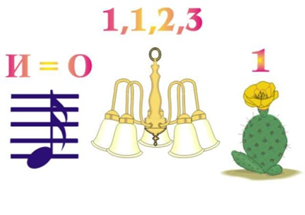 20 –  Кобра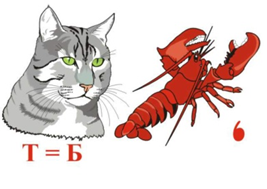 30 –  Лягушка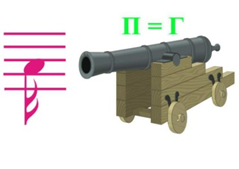 40 –  Крокодил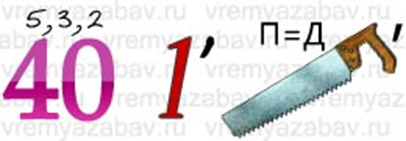 50 -  Бабочка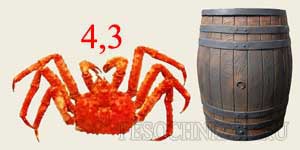 Слайды 52-56.Шарады о позвоночных. 10 – Я синоним к слову быкИ известен всем,Но прибавь мне букву К,И я козляток съем.Волк20 – Дремлют два предлогаОколо порога,Потому-то тишь,И не пискнет мышь.Кот30 – Бывает много странного на свете:Вот вам предлог, союз и вновь предлог.А целое в лесу я как-то встретил Со страху еле ноги уволок.Удав 40 – Один предлог, за ним - другой,И первый слог - перед тобой...Второй же очень нужен мне:Он над диваном на стенеНе для одной красы висит -В нем лампа яркая горит!Сложить два слога можно,Но... будьте осторожны! Кобра50 - Первый слог найдешь в меню,Подают его к столу.Слог второй же - кораблюМоря мерить глубину.Верно слоги назовешь -В океане целое найдешь.КашалотСлайды 57-60.Игра со зрителями «Узнай животное». Наша игра подходит к концу, уже завершены конкурсные испытания, жюри сейчас подводит итоги. Через несколько минут мы узнаем, кто же стал сегодня победителем игры. А пока жюри работает, поиграем со зрителями.Это небольшой зверек, весом до 2,5 кг. Его хвост, пушистый и лохматый, обычно длиннее тела. Он часто задирает хвост кверху торчком, чтобы его далеко было видно. На этого зверька редко кто нападает. Он сразу "выстреливает" во врага из особых желез отвратительно пахнущую ослепляющую жидкость. СкунсДнем спит, свернувшись калачиком в дупле или на развилке ветвей. В сумерках медленно передвигается по дереву в поисках гнезд древесных муравьев. Найдет, разрушит стенки гнезда острыми когтями передних лап и собирает липким языком добычу.    Карликовый муравьедСамые маленькие в мире птицы живут в Южной Америке. Некоторые из этих птиц взмахивают крылышками 200 раз в минуту. По земле они почти не ходят: у них очень слабые лапки. Питаются они нектаром цветов, мелкими мягкими насекомыми и паучками. Гнездо самой маленькой из этих птиц размером с половинку грецкого ореха, а яйцо весит 2 г.  КолибриКакие самые крупные животные на нашей планете. В шкуре этого животного может разместиться стадо из 12 африканских слонов. Синий китПодведение итогов, награждение победителей.Слайд 61.Жюри оглашает количество очков, полученные командами, называет команду победительницу.Награждение команды победительницы и призеров грамотами.      Сегодня мы не только в очередной раз выявляли лучших знатоков биологии, но и обнаружили, что существуют некоторые проблемы с качеством знаний, над которыми следует ещё поработать. Я надеюсь, что предложенные вам вопросы были интересны и не будут сразу же забыты при выходе из зала. До свидания.Категории вопросовЦена вопросовЦена вопросовЦена вопросовЦена вопросовЦена вопросовПтицы-рекордсмены1020304050Беспозвоночные-рекордсмены1020304050Рептилии-рекордсмены1020304050Насекомые-рекордсмены1020304050Звери-рекордсмены1020304050Категории вопросовЦена вопросовЦена вопросовЦена вопросовЦена вопросовЦена вопросовРебусы о млекопитающих1020304050Загадки о млекопитающих1020304050Шарады о беспозвоночных1020304050Ребусы о животных1020304050Шарады о позвоночных1020304050